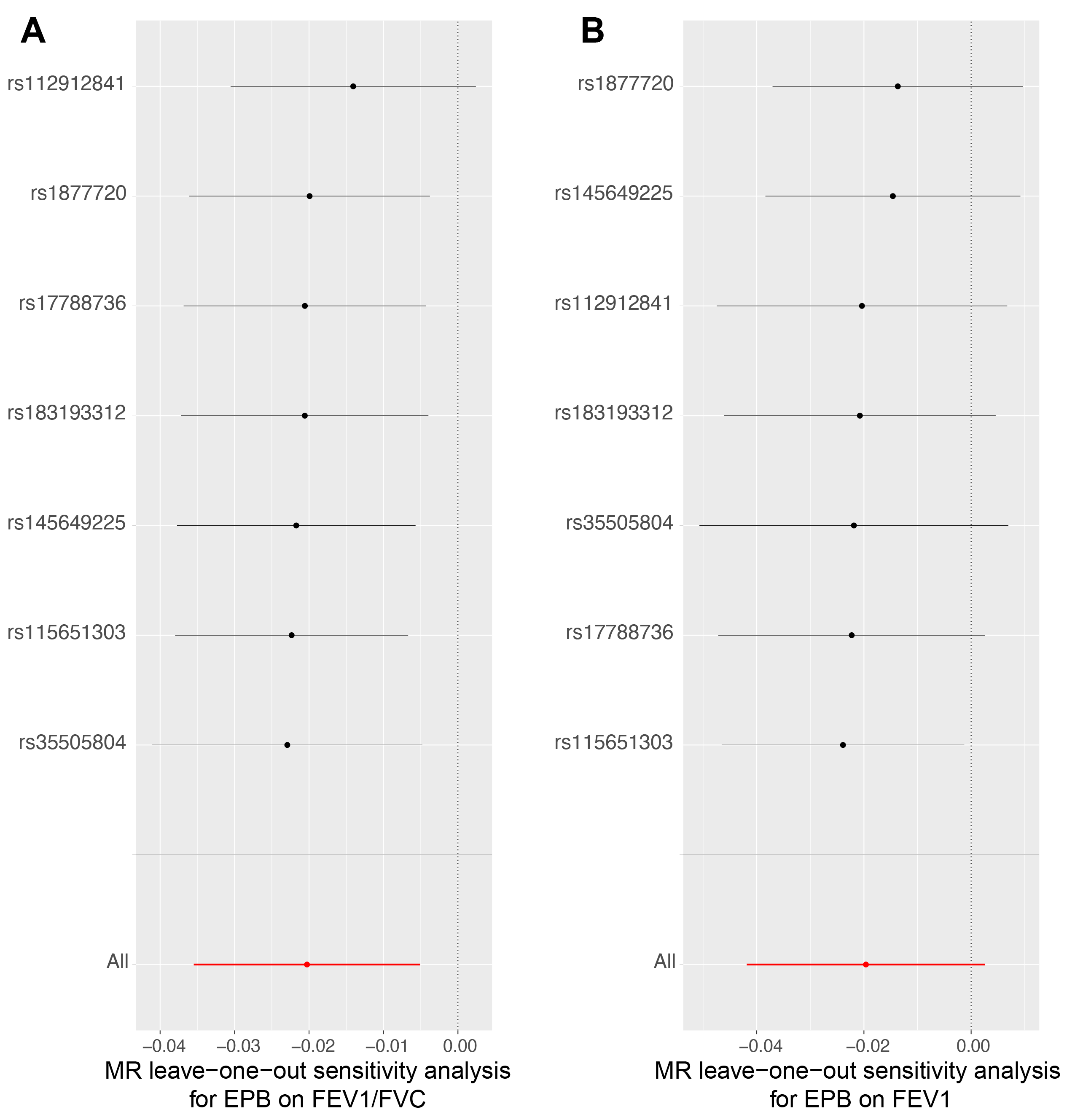 Supplementary Material 7. Forest plots of leave-one out sensitivity analysis of EPB on pulmonary function. Using IVW method, A showed the causal effect between EPB and FEV1/FVC. B showed the causal effect between EPB and FEV1. Each SNP was iteratively excluded in analysis. EPB, early preterm birth; FEV1, forced expiratory volume in the first second; FEV1/FVC, forced expiratory volume in the first second/forced vital capacity; MR, Mendelian randomization.